ВНИМАНИЕВ рамках  Герценовского   мегапроекта  «УНИВЕРСИТЕТ,  ОТКРЫТЫЙ    ГОРОДУ»Открытый городской научно-методический семинар«TERRA TRANSLATOLOGICA»проводит очередное заседание 9 декабря 2021 г. в 17:00           Научные руководители семинара: И.С. Алексеева и А.В. АчкасовЦель семинара: создание постоянной дискуссионной площадки для обсуждения теоретических и практических вопросов, связанных с теорией и практикой перевода, методикой обучения переводу, подготовкой переводчиков и переводческой профессией.Семинар длится 2 астрономических часа. В семинаре могут участвовать все желающие: студенты, преподаватели, заинтересованные люди любых специальностей. Заходите! Ждем Вас! Время:  9 декабря 2021 05:00 PM МоскваПодключиться к конференции Zoom
https://zoom.us/j/98104202831?pwd=bjFUSlcvcDZhZ1VOM0JLTFpKNHhrQT09Идентификатор конференции: 981 0420 2831
Код доступа: 143495Организаторы:Институт иностранных языков РГПУ им. А.И. ГерценаСанкт-Петербургская высшая школа перевода РГПУ им. А.И. ГерценаДо встречи 9 декабря!                                                                                 Ваши Ирина Алексеева и Андрей АчкасовА вот наши спикеры 9 декабря:Елена Гимон, арабист  (Москва)                     Амалия Мокрушина, арабист (Санкт-Петербург)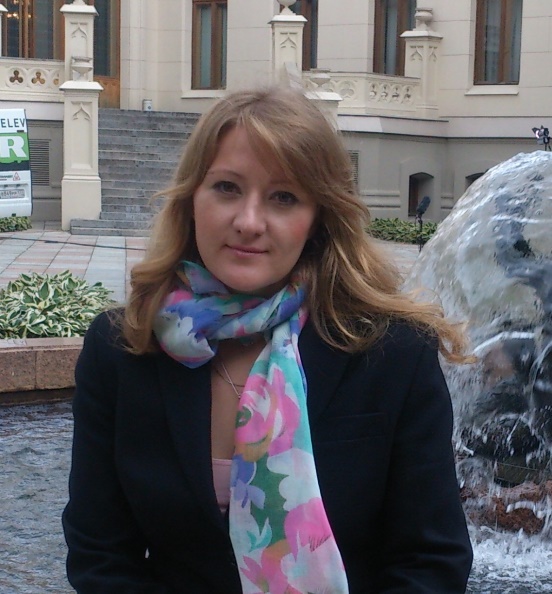 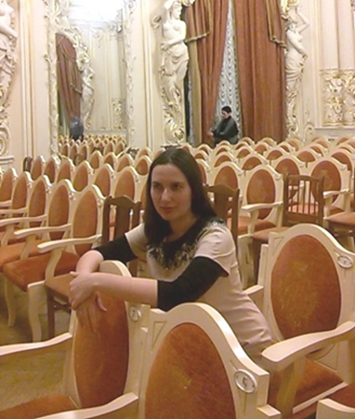 Екатерина Бакланова, филиппинист                Екатерина Похолкова, кореист (Москва)(Москва)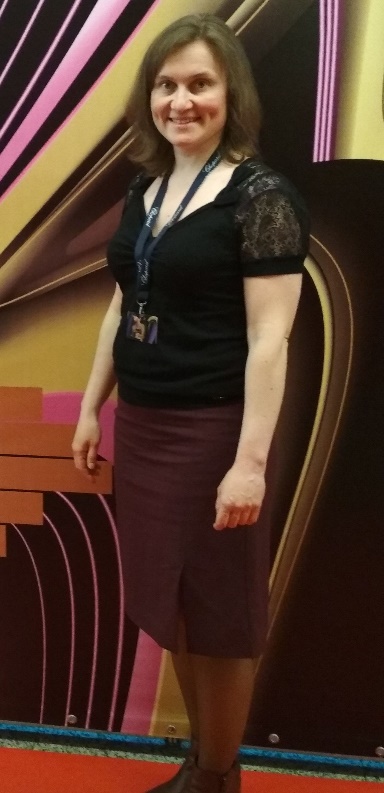 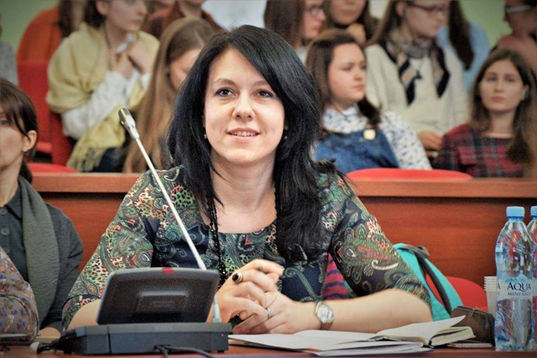 и другие…                                                                                  На заседании семинара 9 декабря 2021 для дискуссии объявляется тема:«ВОСТОК – ДЕЛО ТОНКОЕ: СФЕРА ПЕРЕВОДА»… Загадочная, экзотическая сфера перевода с восточных языков мало известна огромной армии переводчиков с английским, французским, испанским, немецким языками. А ведь по количеству носителей эти языки намного превосходят традиционные европейские… Какова обеспеченность мира восточными переводчиками? Какие у них проблемы? У устников? У письменников? Вопросов столько, что мы планируем устроить серию встреч по этой теме. Сегодня – начало!Своими радостями и бедами сегодня поделятся москвичи и питерцы, но приглашаем и другие регионы к диалогу. Вот какие темы ведущие спикеры предлагают затронуть:Гимон Елена Викторовна, выпускница филологического отделения ИСАА МГУ, журналист телеканала RT Arabic, старший преподаватель Школы Востоковедения ВШЭ. Опыт письменного перевода в СМИ и художественного перевода:Специфика работы с восточными языками: этнокультурная компетентность переводчика как решающий факторТрудности работы устного переводчика при переводе с арабского: диглоссия — бич арабистовПереводы художественной литературы с арабского: нужна ли переводчику теория или достаточно чутья и хорошего вкуса? 
Мокрушина Амалия Анатольевна, к.ф.н., доцент Восточного факультета СПбГУ
Преподает арабский литературный язык, египетский и иракский диалекты арабского языка.  Занимается художественным переводом (проза (малая форма: рассказы, заметки и пр.), реже - стихи). Переводит документацию, иногда работает с последовательным переводом. 
Автор научных статей, учебников, учебных пособий (в том числе по практике перевода с арабского на русский язык), переводов:Самый актуальный вопрос для письменного перевода с восточных языков художественного текста это отсутствие заинтересованности со стороны издательств.Второй актуальный вопрос касается отсутствия в Петербурге мест, где профессионально обучали бы синхронному переводу с арабского и на арабский язык.Бакланова Екатерина Александровна, Институт стран Азии и Африки МГУ имени М.В. Ломоносова, ст. научный сотрудник, к.ф.н., преподаватель и исследователь языка филипино (тагалога) и филиппинской литературы, автор работ по современной филиппинской литературе и языку, член правления научного общества «Нусантара». Переводческий опыт Е. Баклановой включает устный последовательный и письменный перевод (языки филипино, английский):Тема: Язык филипино - взгляд переводчикаФилипино, филиппинский язык, тагалог - с чего переводим?"Ложные друзья переводчика": испанизмы, англицизмы ... и даже санскритизмыТрудности перевода: разнообразие глагольных форм, мена ударений и прочие неудобства.Языковая креативность филиппинцев как отдельный вызов.Похолкова Екатерина Анатольевна, декан переводческого ф-та МГЛУ, к.ф.н., письменный и устный последовательный переводчик с корейского языка на русский, преподаватель корейского языка и перевода, переводчик художественной литературы, аудиовизуальный переводчик:1. Границы допустимого при прагматической адаптации и переводе с восточных языков на русский.2. Как готовят переводчиков восточных языков и что, по сути, представляет собой специальность Востоковедение?3. Непрямые дискурсивные стратегии и категория кажимости - как понять подтексты, аллюзии, намеки автора и оратора в устном и письменном переводе.4. Избыточность смыслов, циклический дискурс, тавтология, плеоназмы и все, что влияет на интерференцию в переводе.5. Лингвистические особенности перевода - обратный порядок слов в сравнении с русским языком, отсутствие грамматического рода, опущение субъекта в предложении, обращение к собеседнику в 3-м лице, левоветвящиеся причастные обороты и многое другое.6. Правильная транскрипция восточных имен и реалий на русский язык (в частности через английский язык).Спикерам на выступления – по 10 минут, темы острые – все успеют высказаться и задать вопросы. Встреча будет также транслироваться в Интернете. Ведите студентов и коллег!                                            Приглашаем к дискуссии всех!                                       Ведущая встречи: Ирина Алексеева